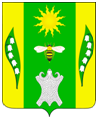 АДМИНИСТРАЦИЯ ВЕСЕЛОВСКОГО СЕЛЬСКОГО ПОСЕЛЕНИЯУСПЕНСКОГО РАЙОНАПРОЕКТПОСТАНОВЛЕНИЕот  ____ 2021 года								       №___х. ВеселыйО внесении изменений в постановление администрации Веселовского сельского поселения Успенского района от 19 августа 2024 года №90 «О наделении статусом гарантирующей организации, осуществляющей теплоснабжение на территории Веселовского сельского поселения Успенского района»В соответствии со статьей 28 Федерального закона от 06 октября 2003 года №131-ФЗ «Об общих принципах организации местного самоуправления Российской Федерации», Уставом Веселовского сельского поселения Успенского района, п о с т а н о в л я ю:1. Внести изменения приложение №1 постановления администрации Веселовского сельского поселения Успенского района от 19 августа 2024 года №90 «О наделении статусом гарантирующей организации, осуществляющей теплоснабжение на территории Веселовского сельского поселения Успенского района» изложив в новой редакции согласно приложения.2. Обнародовать настоящее постановление в соответствии с уставом Веселовского сельского поселения Успенского района и разместить на официальном сайте Веселовского сельского поселения Успенского района в сети «Интернет».3. Контроль за выполнением настоящего решения оставляю за собой.4. Постановление вступает в силу со дня его официального обнародования.Глава Веселовского сельского поселения Успенского района                                                       Т. Я. Кузнецова